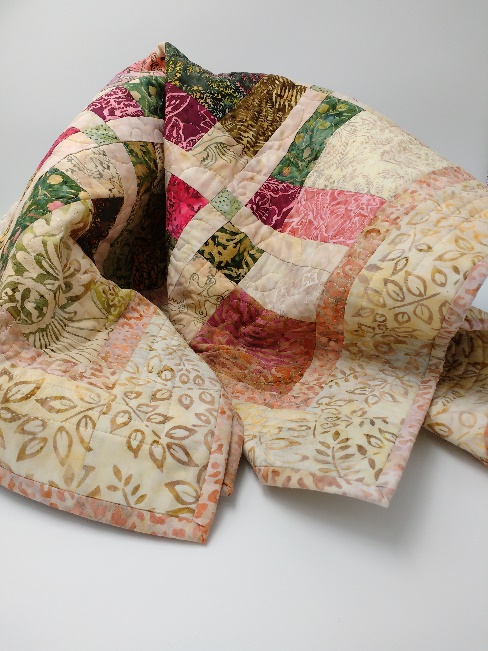 Kathy’s Beginning Quilters Disappearing 9-PatchJan. 15, 29, and Feb. 124:30pm-7pmOne Charm Pack1/8 yard or fat quarters for cornerstones¼ yard for sashing strips¼ yard for inner border½ yard for outer border1 ¼ yards for backingCrib size battingThreadSewing machine (you may call to set up borrowing one of ours)¼” footSewing tools: scissors, seam ripper, pins, rulers, mat, rotary cutter